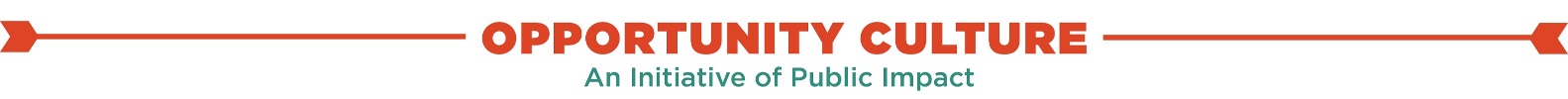 Action Planner for PrincipalsA through-the-year checklist to help you succeedWinter (December–February)Communication  Use your district’s OC communications materials. Re-communicate OC school vision with a clear picture of success & benefits & high-priority goals to MCLs, teachers, parents, & students.  Share: Arrange for non-OC teachers to listen to & observe OC teachers & classes.  Communicate changes to staff, parents, etc., as they arise. Celebrate early wins, successes/progress with all to build momentum & gain support of key influencers.  Begin publicizing OC roles & requirements; personally encourage high-potential candidates to apply.Leading a TeamSee Instructional Leadership & Excellence web pages.  Launch & lead: Continue to follow action plan to achieve school goals working with & through your team of MCLs: review data vs. goals for year, including early-win goals, and refine with MCLs; adjust school & team goals, MCL/teacher roles, & steps to collaborate, & schedules, as needed.  Build team cohesion: Continue to implement plans to build relationships, collaborate, address challenges, & celebrate success. Support & develop individuals: Continue to implement plan to co-lead, model, coach, observe, & give feedback to MCLs. Hold more 1-on-1 coaching meetings with each MCL; continue to give feedback frequently. Execute development plans for MCLs (& any other teachers reporting directly to you).  Ensure attendance at any role-specific training available during the year. Meet weekly: MCL team of leaders. Use Standing Agendas for Leading an ITL.  Share periodic results of each team leader, rotating through team. Use Standing Agendas for Leading an ITL. Continue to recognize any “trouble spots” among MCLs; support/address quickly. Begin to plan next year with MCL team. See detail in Improving with Data, below.  Manage yourself:  Seek feedback from your supervisor; attend OC principal professional learning sessions. By February, seek formal feedback (such as a survey) on your leadership from MCLs & staff. Participate actively in meetings of other principals leading schools in your zone (or schools similar to yours). Notes and reminders: Achieving Instructional ExcellenceSee Instructional Excellence Summary & web pages. With MCLs, continue to review & improve implementation of school instructional plan & routines for each area of instructional excellence: Plan ahead & raise sights: Continue to ensure planning & improvement of high-standards, differentiation-ready curriculum, lessons, interim assessments, & schoolwide data system, working with & through your team of MCLs.  Ensure that MCLs have interim standards & growth targets in advance, aligned with school’s annual goals.  Facilitate improvement of engaging instructional methods with differentiation options.  Stay vigilant to protect MCL leadership time & teachers’ instructional time.  Connect with students & families to cultivate a culture of learning: Use strong bonds to motivate. Help MCL team support teachers to: Continue to repeat vision that all students can succeed; build individual relationships; share student learning information; & motivate everyone to do their best with positive communications.  Establish superior classroom leadership: Monitor & improve schoolwide routines to focus students on learning. Guide MCLs to help teachers: lead classrooms with a firm yet warm presence; follow norms for classroom interactions; follow a behavior management cycle; & use positive systems highlighting exemplary behavior.  Execute rigorous, personalized lessons for mastery & growth: Guide & support MCL team to help teachers engage students with ambitious learning goals, instruction for high growth & higher-order thinking, & personalization. Monitor use of digital learning for effectiveness. Help MCL team ensure implementation of: Pursuing ambitious learning goals for each class and individual student; preparing lessons aligned with curriculum and student needs (“personalization”); & engaging students deeply in learning. Monitor student learning data during year: Ensure that teachers assess frequently for mastery & growth; & capture data.  Specifically, ensure that all teachers & teaching teams:  Give planned lesson & unit assessments, with daily in-class checks for understanding. Track multiple data points (work review, observation, student view); summarize student mastery & growth.  Adjust instruction to meet each student’s needs: Ensure that teachers & teams adjust teaching methods, work difficulty, & assignments. Guide MCLs to: Lead analysis of student data to identify individual & class needs—patterns, trends, & root causes of learning.  Collaborate with team to improve instruction fast for mastery & growth; research interventions as needed.  Regroup students	 Reorganize instructional time usage Coach or co-teach with team teachers	 Reteach specific lessons as needed according to data Change assignments to individualize	 Give advanced work to students easily achieving mastery Share data with students & families about growth vs. goals students help set: Engage students! Help MCLs ensure that: Teachers continue leading students to set own goals, track own growth, & make choices to meet goals.Notes and reminders: Leading Across the Organization Leading teachers and staff Ensure feedback at least biweekly for all staff & MCLs (continue/improve).  Ensure that MLCs hold collaborative planning, data review, & improvement meetings with teams at least weekly. Ensure periodic (e.g., monthly) PLCs for each OC role focused on role-specific needs.  Ensure continued attendance at any staff training needed during the year.  Re-clarify OC roles if they become unclear; communicate. Use Organizational Chart Template. Implement optional midyear formal performance review.  By February, identify new staff role or performance “trouble spots” to address; including pay competitiveness issues. Identify teachers doing well & those ready to advance; encourage them to stay next year.  In concert with district pool efforts, launch recruiting (by end of February; after determining roles).  Leading operations. With MCL team, make changes needed to: With MCLs, check that schoolwide schedule is achieving OC goals. See the Key Scheduling Components Worksheet your school design team used. Protect time as planned: for MCLs; other teachers; students. Fix any problems that divert time.  Maintain facilities & equipment, including digital hardware (with district). Ensure that all remain within budget if changes occur.Improving with Data Continue to identify & increase successful tactics; discard or change unsuccessful tactics.  Seek improvement ideas from all staff. Use surveys, small groups, or other. Report key staff results visibly & often. Determine any needed school design changes to achieve reach & goals next year. Decide next year’s OC roles & reporting relationships. Use Organizational Chart Template. Check budget sources, uses, & timing. Are next year’s plans sustainable? See the School Sustainability Calculator used during school design and available on your School Excellence Portal.Notes and Additional TasksNotes and reminders: Additional Task To Do or Ask Others To DoBy WhomBy WhenNotes / Resources